Максимова Елена АлександровнаУчитель начальных классов МОУ « Средняя общеобразовательная школа № 8» г. Железногорска Курской обл.                             Технологическая карта урока по учебному предмету «Русский язык» в 3 - ем классе на тему «Правописание «О» и «Е» в окончаниях имён существительных после шипящих и « Ц»	                                                                                          Ход урока:Тип урока:	 Урок открытия нового знания (технология деятельностного метода)Авторы УМК:	УМК «Начальная школа XXI века»(руководитель: Н.Ф. Виноградова)Авторы : С.В. Иванов, А.О. Евдокимова, М.И. Кузнецова, Л.В. Петленко, В.Ю. Романова.Цели урока:Освоение правописания «о» и «е» в окончаниях имён существительных после букв, обозначающие шипящие звуки и звук    Планируемые образовательные результаты (личностные, метапредметные, предметные):	 Метапредметные:Личностные УУД:- формировать способность к самооценке на основе критерия успешности учебной деятельности;_  реализовывать творческий потенциал в предметно-продуктивной , социально-ориентированной деятельности на основе нравственных установок и моральных норм непрерывного образования. Регулятивные УУД:_уметь определять и формулировать цель на уроке с помощью учителя;_ проговаривать последовательность действий на уроке;_ уметь высказывать предположение на основе работы с материалом учебника;_ уметь работать по коллективно - составленному плану; _  вносить необходимые коррективы в действие после его завершения на основе его оценки и учёта характера сделанных ошибок; _ планировать своё действие в соответствии с поставленной задачей.Коммуникативные УУД :- уметь оформлять свои мысли в устной форме;- слушать и понимать речь других;- учиться работать в группе, формулировать собственное мнение и позицию.Познавательные УУД:- уметь ориентироваться в своей системе знаний: отличать новое от уже известного с помощью учителя;- добывать новые знания : находить ответы на вопросы, используя учебник, свой жизненный опыт и информацию, полученную на уроке.Предметные УУД: _ уметь использовать в речи речевые единицы;_ уметь сравнивать разные формы имён существительных , делать выводы на основе наблюдений за изменением формы слова;_ знать правописание окончаний имён существительных при их  изменении по падежамОборудование:- проектор, экран,  компьютер, карточки для самостоятельной работы, карточки с алгоритмом выполнения задания, презентация  Microsoft PowerPoint Образовательные ресурсы:Учебник : «Русский язык»  3 кл., часть 2 (авторы : С.В. Иванов,. А.О. Евдокимова, М.И. Кузнецова, Л.В. Петленко, В.Ю. Романова.)•	http://antalpiti.ru/fony-dlya-oformleniya/ •	http://allforchildren.ru/pictures/hare.php?page=2 •	http://pixelbrush.ru/2013/03/13/fony-shablony-fantazii-pro-leto.html •	http://muzofon.com/search/детская%20веселая%20музыкаЭтап урока и его целиДеятельность учащихсяДеятельность учителяСодержание урокаПланируемые результатыМотивация Цели: -актуализировать требования к ученику со стороны учебной деятельности;- создать условия для возникновения у учеников внутренней потребности включения в учебную деятельность.Учащиеся объясняют смысл произнесённой фразы учителемОрганизует включение учащихся в урок. Мотивирует к учебной деятельности.Слайд 1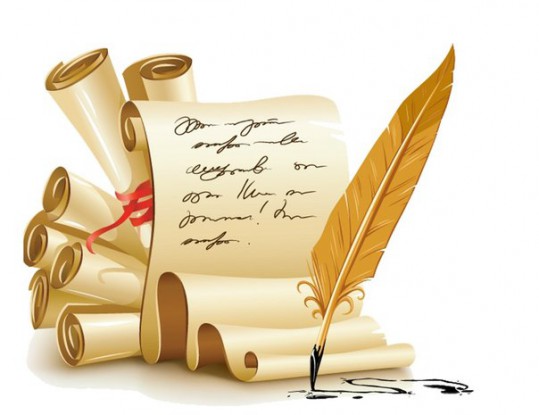 - Сегодня урок русского языка я хотела бы начать такими словами: «Чтобы дойти до цели, надо прежде всего идти». - Как эти слова можно соотнести с работой на уроке русского языка?- Я желаю вам удачи в достижении той цели, которая будет поставлена на уроке.- Итак, начнём. . Развитие самоорганизации в учебном действии, самопроверке(Личностные УУД)Оформлять свои мысли в устной форме.Актуализация и    фиксация затруднения.Цели:- организовать актуализацию умений;- организовать выполнение учащимися пробного  учебного действия;- организовать фиксирование учащимися  индивидуального затруднения ;- уточнить следующий шаг учебной деятельности.Проговаривают ответы.Высказывают своё предположение.Фиксируют индивидуальное затруднениеПроговаривают следующий шаг учебной деятельности.(- Необходимо определить склонение имени сущ. и падеж, в котором оно стоит.)Возникает спор в написании нужного окончания, учитель предлагает нарисовать смайлик.Слайд 3На полях  тетради дети рисуют смайлик(знаю -не знаю- хочу узнать) (- Научиться объяснять написание гласной после шипящих в окончаниях имён существительных в Тв. п)(- В разделе "правописание").- Будем работать с орфограммой.На экране слова:Слайд 2Слайд 2.Организует актуализацию умений находить и называть известную орфограмму, объяснять её написание.Организует выполнение учащимися пробного учебного действия.Организует фиксацию индивидуального затруднения .- Прочитайте слова и найдите в них общее.-Назовите известную вам орфограмму в словах первого столбика. -Имеет ли место такая орфограмма в словах второго столбика?-Понаблюдаем за словами второго столбика. - Что объединяет данные слова?Постановка учебной проблемы-Как вы думаете, какой орфограммой объединены эти слова?- Что поможет нам не ошибиться в выборе букв?- Кто может объяснить написание данной орфограммы?- Когда пишется "О",а когда пишется "Ё"?Итак, какую же цель вы перед собой поставите?- В каком разделе русского языка займёт место тема нашего урока?- Поясните, почему вы так решили?(Познавательные УУД)Ориентироваться в системе знаний: отличать новое от уже известного при помощи учителя. (Регулятивные УУД):Уметь определять и формулировать цель на уроке с помощью учителя.3. Место и причина затруднения.Цели:- выявить место затруднения;- зафиксировать во внешней речи причину затруднения;- организовать определение (формулирование) темы урокаПод руководством учителя выявляют место затруднения. Проговаривают причину затруднения с помощью учителя.Организует выявление места затруднения. Организует фиксирование во внешней речи причины затруднения.Появляется слайд с названием темы урока. Слайд 4- В каком месте возникло затруднение?(-Мы не можем объяснить написание гласной буквы в окончаниях  имён существительных.)Обратить внимание детей на основу данных слов.-  На какие буквы оканчивается основа(на шипящие и  "ц")-Кто же сформулирует тему урока?("Правописание «О» и «Е» в окончаниях имён существительных после шипящих и « Ц»)4. Проект выходаЦели: - организовать составление совместного плана действий;- определить средства;- уточнить следующий шаг учебной деятельности.- 5. Реализация проекта.Цели:- реализовать построенный проект в соответствии с планом;-  зафиксировать новое знание в речи и знаках ;- устранение и фиксирование преодоления затруднения ;- уточнение темы урока. Проговаривают следующий шаг учебной деятельности.Под руководством учителя выполнят составленный план действий.Высказывают свои версии решения проблемы, фиксируют на листочке.Выбирают, кто будет отвечать. Сопоставляют свои версии решения проблемы с учебником. Выполняют задания на карточках. Проговаривают тему урока.Организует уточнение следующего шага учебной деятельности.Организует составление совместного плана действий.Организует определение средств.-Слайд 5слово Организует реализацию построенного проекта в соответствии с планом.Организует групповую работу Организует сопоставление версий решения проблемы с учебником. Организует устранение затруднения. Организует уточнение темы урока.Слайд 6Организует возврат в пробное действие.Слайд 7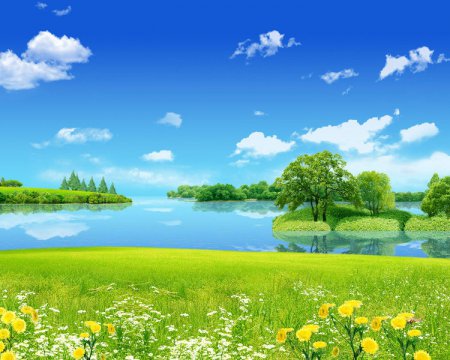 -Прежде ,чем начать своё исследование по написанию данной орфограммы составим сначала алгоритм , с помощью которого нам легче будет достичь цели. -Ещё раз прочитайте тему урока и выберите из перечня те слова, которые можно взять для составления алгоритма - исследования .Составление плана работы.(Дети выбирают слово и оговаривают обоснование своего выбора ).Постепенно на доске появляется весь алгоритм :1. Прочитаем слово.2. Поставим знак ударения.3. Выделим окончание.4.Выделим основу слова и букву, на которую оканчивается основа. 5. Делаем вывод.- Опираясь на данный алгоритм каждая группа попытается найти объяснение написания данной орфограммы в словах .Класс делится на 4 группы .Каждой группе предлагаются слова: 1 группа:2 группа:3 группа:4 группа:опираясь на алгоритм дети  пытаются  сделать вывод и зафиксировать его на листочках:                          Вывод                                                                                В окончаниях имён существительных_____________    склоненияПосле___________________________Под ударением пишется ____________,без ударения пишется _______________.Один человек из  каждой группы даёт ответ .   Проверка.После ответа групп делается общий вывод.Сопоставление версий решения проблемы с учебником с. 69. - Мы оказались правы?- Это можно считать открытием?- Вспомним, где мы встретились с проблемой. Попытаемся объяснить написание пропущенных орфограмм ,опираясь на результат нашего открытия.Физминутка(Регулятивные УУД:)Уметь проговаривать последовательность действий на уроке.(Познавательные УУД):Добывать новые знания: находить ответы на вопросы, используя учебник , свой жизненный опыт и информацию, полученную на уроках.(Коммуникативные УУД):учиться работать в группе ;учиться формулировать собственное мнение и позицию;совместно договариваться о правилах общения и следовать им.6. Первичное закреплениеЦели:- организовать усвоение учениками нового способа действий с проговариванием во внешней речи;создать по возможности для каждого ученика ситуацию успеха, мотивирующую его к включению в дальнейшую познавательную деятельность. Выполняют задание, проговаривая новые понятия.Работа в паре: составление алгоритма. 1. Произношу слово;2. Выделяю голосом ударный звук;3. Если гласный слышу в окончании после шипящего , пишу - о;4. Если ударный не слышу в окончании - пишу -е.Дети выполняют упражнение 31 с. 70Организует усвоение учениками нового способа действий с проговариванием во внешней речи. Организует работу в паре по учебнику с последующей взаимопроверкой.- Мало вывести правило, нужно научиться ,ещё, им пользоваться.- А что нам обычно в этом помогает? (алгоритм)Предлагаю в паре обсудить способ применения данного правила.Взаимопроверка.- Поставьте на полях своего соседа + или - (Коммуникативные УУД):Оформлять свои мысли в устной и письменной форме. (Регулятивные УУД):Планировать своё действие в соответствии с поставленной задачей.(Регулятивные УУД):Вносить необходимые коррективы в действие после его завершения на основе его оценки и учёта характера сделанных ошибок 7. Включение в систему знаний.Цели: -выявить границы применимости нового знания и выполнить задания, в которых новый способ действий предусматривается как промежуточный шагВыполняют задание под руководством учителя.(сердце- слово с непроизносимой согласной ,проверить можно словом-сердечко; слово относится к имени существительному,ср.р,2 скл, ед.ч )(если поставить слово в форму Тв. п.)Выполнение задания. Организует применение нового материала .Слайд 8Организует проявление творчества учащихся с использованием нового знания.-На страничке вашего учебника, относящейся к нашему уроку есть ссылка на интересный материал из истории нашего языка.-Прочитайте эту историческую справку.-Что вас удивило, чего вы не знали о данном слове?_А что вы можете рассказать об этом слове, уже имея определённые знания в области русского языка?- Подумайте, а можно ли данное слово как-то связать с темой нашего сегодняшнего урока?- Придумайте и запишите предложение с данным словом в Тв. п. (Познавательные УУД):Ориентироваться в системе знаний ,находить ответы на вопросы ,используя ЗУН, полученные на уроках.(Коммуникативные УУД):Умение высказывать своё предположение .Умение выслушать своего товарища, проводить аналогии, анализировать.8. Рефлексия Цели:-зафиксировать новое содержание ,изученное на уроке;- организовать рефлексию и самооценку учениками собственной учебной деятельностиОтвечают на вопросы учителяДелают самооценку своей деятельности. Организует фиксирование нового содержания . Организует рефлексию .Организует самооценку учебной деятельности.- Какая была тема урока?- Какое упражнение было самым интересным?- Какое самым трудным?-У вас все получилось?В начале урока на полях вы зафиксировали смайликом уровень вашего знания по данной теме (знаю -не знаю- хочу узнать).Готовы ли вы сейчас поменять этот смайлик? (смена смайлика на полях)- А хотелось бы это проверить?- Для этого я предлагаю заполнить таблицу, которая у вас начерчена на индивидуальных листочках. - Если в слове пишется О, ставим +. Если Е –1ножом, 2 плечом, 3 саранчой  4 экипажем, 5 кирпичом, 6 врачом, 7 курицей,, 8 шалашом, 9 пальцем, 10 камышом., 11 ключом, 12 Сашей, 13пыльцой, 14 свечой 15 дворцом(если соединить плюсы получается 5)-Я благодарю всех за работу. - И в качестве награды, предлагаю вам выполнить задание дома на с. 70 под №2 (Регулятивные УУД:)Оценивать правильность выполнения действия на уровне адекватной ретроспективной оценки.(Личностные УУД:)Способность к самооценке на основе критерия успешности учебной деятельности.